Sound Circle Center for Arts and Anthroposophy presents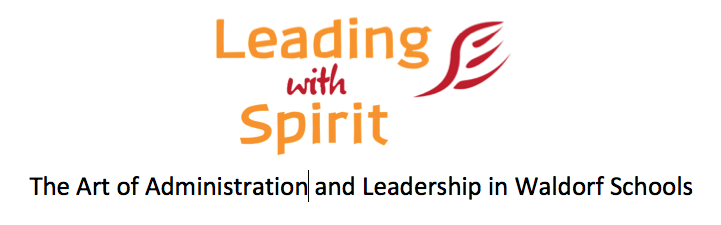 The Art of Administration and Leadership in Waldorf SchoolsA unique professional development opportunity for school faculty and administrative leaders, staff and key volunteersDeepening Principles, Roles and PracticesSelf-Administration and CollaborationPhases of Administrative Development and LeadershipOur Dialogue with the World: Marketing, Enrollment, Finance and DevelopmentA New Imagination for Partnership Governance: Administration, Board and Faculty RelationshipsPresentations, Case Studies, Discussion Groups, Inner Development,Artistic Work, Group WorkWhidbey Island Waldorf School, WA July 19-24, 2020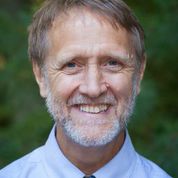 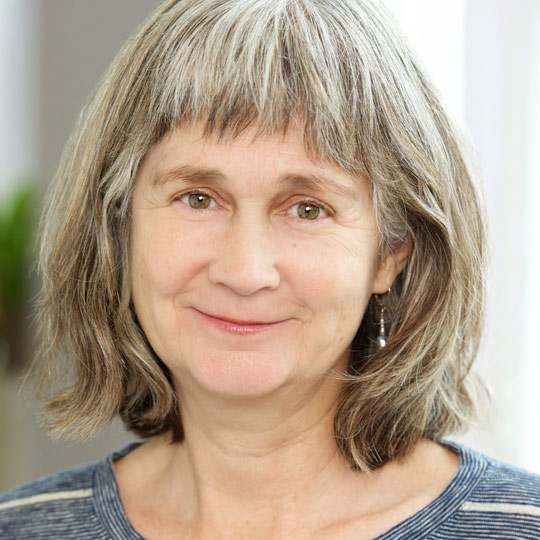 Marti Stewart 			Michael Soulé, MAAdministrative Director, 		Co-Director, LWS		City of Lakes Waldorf School	Former Executive, AWSNARegional DANA Coordinator	Program Director, Sound Circle Center Board Chair, Novalis Institute	School Advisor and Consultant Registration due May 1(registration after May 1 as space available)For more information and to register go to www.LeadingwithSpirit.orgLeading with Spirit is a part-time two-year professional development program designed to support administrative leadership in Waldorf Schools and collaborative institutions. Full program information available at www.LeadingwithSpirit.org